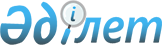 Астана қаласы әкімдігінің 2018 жылғы 26 желтоқсандағы № 07-2059 "Ашық деректердің интернет-порталында орналастырылатын ашық деректер тізбесін бекіту туралы" қаулысының күші жойылды деп тану туралыНұр-Сұлтан қаласы әкімдігінің 2021 жылғы 29 желтоқсандағы № 504-4720 қаулысы. Қазақстан Республикасының Әділет министрлігінде 2022 жылғы 10 қаңтарда № 26420 болып тіркелді
      Қазақстан Республикасының "Құқықтық актілер туралы" Заңының 27-бабына сәйкес Нұр-Сұлтан қаласының әкімдігі ҚАУЛЫ ЕТЕДІ:
      1. Астана қаласы әкімдігінің 2018 жылғы 26 желтоқсандағы № 07-2059 "Ашық деректердің интернет-порталында орналастырылатын ашық деректер тізбесін бекіту туралы" қаулысының (Нормативтік құқықтық актілерді мемлекеттік тіркеу тізілімінде № 1196 болып тіркелген) күші жойылды деп танылсын. 
      2. Осы қаулының орындалуын бақылау Нұр-Сұлтан қаласы әкімінің жетекшілік ететін орынбасарына жүктелсін.
      3. Осы қаулы оның алғашқы ресми жарияланған күнінен бастап қолданысқа енгізіледі.
					© 2012. Қазақстан Республикасы Әділет министрлігінің «Қазақстан Республикасының Заңнама және құқықтық ақпарат институты» ШЖҚ РМК
				
                  Әкім 

А. Кульгинов
